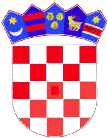    REPUBLIKA HRVATSKA  ZAGREBAČKA ŽUPANIJA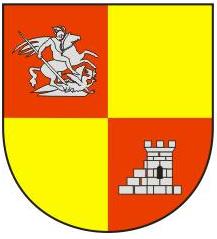        OPĆINA RAKOVEC       Općinska načelnicaKLASA: 406-01/14-01/01URBROJ: 238-25-14-03-02Rakovec, 29. prosinca 2014.                Na temelju članka 20. Zakona o javnoj nabavi (NN br. 90/11, 83/13 i 143/13), članka 48. Zakona o lokalnoj i područnoj (regionalnoj) samoupravi (NN br. 33/01, 60/01, 129/05, 109/07, 125/08, 36/09 i 150/11), i članka 31. Statuta Općine Rakovec (Glasnik Zagrebačke županije, br. 15/09, 9/13 i 11/13) Općinska načelnica Općine Rakovec  sukladno potrebama Općine Rakovec, a u okviru proračunskih sredstava Općine Rakovec za 2015. godinu, donijela jePLAN NABAVEOpćine Rakovec za 2015. godinuI                 Ovim se Planom nabave Općine Rakovec za 2015.godinu, planira nabava roba, radova i usluga za Općinu Rakovec, kako slijedi:II               Ovaj Plan javne nabave za potrebe Općine Rakovec primjenjuje se za 2015. godinu.                 Plan nabave Općine Rakovec za 2015. godinu objavit će se na internetskim stranicama Općine Rakovec.       OPĆINSKA NAČELNICABrankica Benc, dipl.oec.Red.br.PozicijaPredmet nabaveEv. broj nabavePlanirana vrijednostProcijenjena vrijednost(bez PDV)Vrsta postupkaUgovor ili okv. sporazum, narudžbenicaPlanirani početak postupkaPlanirano trajanje ugovoraNapomene1.R047Računala i računalna oprema2.000,001.600,00Bagatelnanarudžbenica2.R049Električna energija – javna rasvjeta65.000,0052.000,00Bagatelnaugovor3.R050Ostale usluge tekućeg i investicijskog održavanja – javne rasvjete10.000,008.000,00Bagatelnanarudžbenica4.R054Ostale usluge tekućeg i investicijskog održavanja – javna površina5.000,004.000,00Bagatelnanarudžbenica5.R055Deratizacija i dezinsekcija10.000,008.000,00Bagatelnanarudžbenica6.R056Ostale usluge tekućeg i investicijskog održavanja – sanacija divljih deponija50.000,0040.000,00Bagatelnaugovor7.R051Usluge tekućeg i investicijskog održavanja građ. obje. – zimska služba10.000,008.000,00Bagatelnaugovor8.R052R053Usluge tekućeg i investicijskog održavanja građ. obje. – nerazvrstane ceste275.000,00220.000,00Bagatelnaugovor9.R059Izgradnja cesta - zona200.000,00160.000,00Bagatelnaugovor10.R062Ostale usluge tekućeg i investicijskog održavanja – druš. dom.150.000,00120.000,00Bagatelnaugovor11.R066Izrada strateške dokumentacije27.000,0021.600,00Bagatelnaugovor12.R069Sufinanciranje cijene prijevoza12.000,009.600,00Bagatelnanarudžbenica13.R071Ostale naknade iz proračuna u naravi – dar djeci za Sv. Nikolu3.500,002.800,00Bagatelnanarudžbenica14.R072Ostale naknade iz proračuna u naravi – škola plivanja12.550,0010.040,00Bagatelnanarudžbenica15.R074Zgrade znanstvenih i obrazovnih institucija – škola 100.000,0080.000,00Bagatelnaugovor16.R075Ostale naknade iz proračuna u naravi – mala škola15.500,0012.400,00Bagatelnanarudžbenica17.R076Ostale naknade iz proračuna u naravi – dar djeci za Sv. Nikolu3.500,002.800,00Bagatelnanarudžbenica18.R019Uredski materijal7.400,005.920,00Bagatelnanarudžbenica19.R020Materijal i sredstva za čišćenje i održavanje700,00560,00Bagatelnanarudžbenica20.R021Električna energija6.500,005.200,00Bagatelnaugovor21.R022Plin9.000,007.200,00Bagatelnaugovor22.R023Ostali materijal i dijelovi za tekuće i investicijsko održavanje500,00400,00Bagatelnanarudžbenica23.R024Sitni inventar1.200,00960,00Bagatelnanarudžbenica24.R025Usluge telefona, telefaksa11.060,008.848,00Bagatelnaugovor25.R026Poštarina (pisma, tiskanice i sl.)9.000,007.200,00Bagatelnanarudžbenica26.R027Usluge tekućeg i investicijskog održavanja opreme1.500,001.200,00Bagatelnanarudžbenica27.R028Ostale usluge tekućeg i investicijskog održavanja1.000,00800,00Bagatelnanarudžbenica28.R029Tisak, natječaji, oglasi2.000,001.600,00Bagatelnanarudžbenica29.R031Iznošenje i odvoz smeća700,00560,00Bagatelna ugovor30.R032Ugovori o djelu6.700,005.360,00Bagatelna ugovor31.R033Usluge odvjetnika o pravnog savjetovanja2.000,001.600,00Bagatelna narudžbenica32.R034Geodetsko-katastarske usluge2.000,001.600,00Bagatelnanarudžbenica33.R035Ostale intelektualne usluge - računovodstvo60.000,0048.000,00Bagatelnaugovor34.R036Ostale intelektualne usluge – izrada analiza i programa1.000,00800,00Bagatelnanarudžbenica35.R037Ostale računalne usluge – održavanje softvera1.000,00800,00Bagatelnaugovor36.R038Grafičke i tiskarske usluge, usluge kopiranja i uvezivanja1.500,001.200,00Bagatelnanarudžbenica37.R039Premije osiguranja ostale imovine7.000,005.600,00Bagatelnaugovor38.R041Javnobilježničke pristojbe2.000,001.600,00Bagatelnanarudžbenica39.R044Usluge banaka6.300,005.040,00Bagatelnaugovor